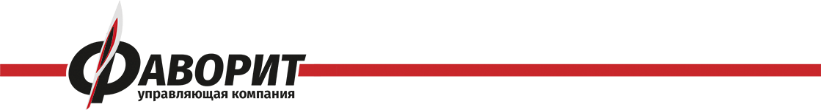 Мы предлагаем продукцию и услуги лучших компаний и производителей, которые за много лет работы зарекомендовали себя как надёжные и ответственные партнёры. На монтажные работы и изделия предоставляются гарантийные обязательства. Монтаж осуществляется профессионально и оперативно монтажными бригадами, прошедшими курсы специальной подготовки. Качество и безопасность подтверждена многолетним опытом работы специалистов.Наши менеджеры всегда готовы проконсультировать Вас по всем вопросам, связанным с установкой ремонтом и обслуживанием систем кондиционирования.Совместно с производителем мы предлагаем:Выбор сплит-систем и кондиционеров.Монтаж Монтаж сплит-систем и кондиционеров заказчикаРемонт систем кондиционированияОбслуживание  Сотрудники компании имея многолетний опыт по установке и обслуживанию пользуются качественными расходными материалами и профессиональным оборудованием.25-79-19Вы делаете один звонок - и мы делаем Вашу жизнь лучше!